Список таблицТаблица 1 – Планируемая программа продаж по годам	10Таблица 2 - Список ближайших магазинов п. Балпык би	12Таблица 3 – Календарный план реализации проекта	17Таблица 4 - Инвестиционные затраты в 2016 г	17Таблица 5 - Общие и административные расходы предприятия в месяц	18Таблица 6 - Расчет расходов на оплату труда, тыс. тг	18Таблица 7 - Инвестиции проекта, тыс. тг.	19Таблица 8 -  Программа финансирования на 2016 г., тыс. тг.	19Таблица 9 - Финансовые показатели проекта	20Таблица 10 - Анализ безубыточности проекта	21Таблица 11 - Величина налоговых поступлений за период прогнозирования (7 лет)	21Список рисунковРисунок 1 - Организационная структура	16РезюмеКонцепция проекта предусматривает открытие магазина в Алматинской области, Ескельдинском районе.Продуктовый магазин как бизнес вечен! Начинающему предпринимателю, вооружившемуся необходимыми знаниями и расчетами, успех на этом поприще гарантирован. В последующем в ассортимент продуктов  могут быть увеличены с учетом потребностей целевой группы.Целевой группой планируемого магазина будут жители районного центра, в котором он будет расположен.Общие инвестиционные затраты по проекту включают в себя:Финансирование проекта планируется осуществить за счет заемного капитала.Приняты следующие условия кредитования:Чистый дисконтированный доход инвестированного капитала за 3 года при ставке дисконтировании 19% составил 3 466,0 тыс. тг.С экономической точки зрения проект будет способствовать:- созданию 2 новых рабочих мест в сельской местности;- поступлению дополнительных доходов в бюджет Ескельдинского района, в котором будет расположен магазин;Среди социальных воздействий проекта можно выделить- удовлетворение потребностей сельских жителей в качественной и разнообразной продукции.ВведениеПродукты питания – товар, который всегда пользуется непрерывным спросом, даже, несмотря на то есть кризис или его нет, сколько денег зарабатывает покупатель, какой нынче урожай и тому подобное. Можно сказать, что открытие магазина продуктов – это отличная возможность начать свою предпринимательскую деятельность, а ведь этот вид бизнеса всегда пользуется устойчивым и постоянным спросом.               Продуктовый магазин как бизнес вечен! Начинающему предпринимателю, вооружившемуся необходимыми знаниями и расчетами, успех на этом поприще гарантирован.Бизнес, связанный с продуктами питания, при правильной организации, просто обречен на успех. Потребность в продуктах сопровождает человека беспрерывно на протяжении всей жизни и является непременным условием существования. Если продуктовый магазин является убыточным предприятием, то обязан он этим только своему владельцу, пренебрегшим созданием успешного плана развития столь прибыльного дела.         Реализация данного проекта подразумевает привлечение финансовых ресурсов для открытия продуктового магазина, а именно приобретения необходимого оборудования и пополнения оборотных средств.Достоинства создаваемого нами предприятия несомненны: Оснащение современным, высокомеханизированным оборудованием.Широкий ассортимент, высокое качество товаров. Значительная экономия производственных площадей. Небольшая потребность в персонале. Быстрая окупаемость проекта. 1. Концепция проектаКонцепция проекта предусматривает открытие магазина в Алматинской области, Ескельдинском районе.Бизнес, связанный с продуктами питания, при правильной организации, просто обречен на успех. Потребность в продуктах сопровождает человека беспрерывно на протяжении всей жизни и является непременным условием существования. Если продуктовый магазин является убыточным предприятием, то обязан он этим только своему владельцу, пренебрегшим созданием успешного плана развития столь прибыльного дела. Основными продуктами будут:- Табачные изделия; - Молочная продукция; - Хлеб и хлебобулочные изделия.- Хозтовары и.т.дВ последующем в ассортимент  продуктов могут быть добавлены другие с учетом потребностей целевой группы.Целевой группой планируемого магазина будут жители районного центра, в котором он будет расположен, а также соседних населенных пунктов.Магазин будет размещен в помещении общей площадью  90  квадратных метров из них 50 кв.м. это торговая площадь и 40 кв.м. складское помещение.Учитывая запланированные в настоящем бизнес-плане обороты предприятия, рекомендуется осуществлять деятельность в рамках индивидуального предпринимателя с использованием специального налогового режима на основе упрощенной декларации.Данный бизнес-план не является окончательным вариантом руководства к действию, а показывает лишь потенциальную возможность развития такой бизнес-идеи. Поэтому при реализации настоящего проекта возможно изменение, как программы продаж, так и ассортимента выпускаемой продукции. Следует более подробно раскрыть конкурентные преимущества планируемой к выпуску продукции, а также отличительные особенности приобретаемого оборудования.2. Описание продукта (услуги)Реализация данного проекта подразумевает привлечение финансовых ресурсов для первоначального закупа товаров.Основной целью данного проекта является: Обеспечить население качественными и доступными продуктами питания. Основные задачи проекта:Продажа продуктов питания через магазин;Местом реализации проекта является в Алматинской области, Ескельдинском районе.3. Программа производствВ первые месяцы торговая мощность магазина будут загружены, так как магазин, действующий и имеет небольшое количество наработанных клиентов.Главная задача, стоящая перед предприятием - расширение рынка сбыта продукции, товаров и укрепление завоеванных позиций посредством расширения ассортимента товаров. В целях следования стратегии развития предприятия тактический план необходимых мероприятий выглядит следующим образом:Использование внутренних потенциальных возможностей для повышения качественного обслуживания покупателей.Расширение клиентурной базы в пределах города и региона.Обеспечение поддержки торговым представителям со стороны предприятия.Организация четкой обратной связи с клиентами.Продвижение продукции, товаров предприятия всеми доступными рекламными средствами.Обеспечение динамики развития конкурентных преимуществ - цены, качества, стабильности на рынке.    Для завоевания рынка, предполагается постоянное изменение и   расширение ассортимента товаров, основанного на маркетинговых исследованиях потребительского спроса и предпочтения покупателей.В таблице 2 представлена планируемая программа производства по годамТаблица 1 - Планируемая программа продаж по годам При формировании цен был учтен средний уровень доходов населения.4. Маркетинговый план4.1 Описание рынка продукции (услуг)Прежде чем рассматривать конкурентную среду рассмотрим текущее состояние потребительского рынка. В настоящее время вновь нарастающие тенденции международного кризиса дают свои условия жизнедеятельности, как граждан и предприятий, так и экономики государства в целом. Кризисные явления в экономике 2008-2009 г. оказали негативное влияние на структуру мирового рынка. Однако, начиная с 2010 года, рынок розничной торговли стал демонстрировать постепенный возврат на докризисный уровень. В ближайшие годы спрос на товары супермаркетах в Казахстане будет только расти. В последнее время розничная торговля развилась достаточно стремительными темпами, обороты торговли неуклонно рос. Розничная торговля – один из наиболее быстро развивающихся секторов экономики Казахстана. С каждым годом доля розничных магазинов современных форматов увеличивается, вытесняя такие каналы продаж, как рынки и магазины с прилавочной формой торговли. Такая тенденция продолжается и в ближайшие годы, поскольку потребность населения в торговых площадях высока, а рынок далек от насыщения. Еще одной тенденцией Казахстанского ритейла является освоение торговыми сетями новых форматов. Многие компании заявляют о развитии других форматов. В том числе путем покупки других сетей целевого формата. Анализируя ситуацию, сложившеюся на рынке предприятий магазинов, необходимо отметить следующее. Несмотря на то, что количество участников рынка постоянно увеличивается, объем потенциальных потребителей остается на прежнем уровне. Необходимо обязательно провести комплекс мероприятий по формированию потребительского мнения, поскольку в создании граждан в большинстве случаев складывается привычка по приобретению продуктов и других товаров народного потребления в одном месте. Необходимы следующие мероприятия для формирования сознания о том, что приобрести данный вид продукции можно не посредственно у производителя:- реклама посредством издания проспектов, рассылаемых  по почте в районе обслуживания;- проведение рекламных акций и скидок на уцененные товары и товары имеющийся минимальный срок хранения, или товары имеющие высокие цены;- создание инфраструктуры и условий труда, с целью создания благоприятного микроклимата внутри коллектива, обслуживающего население.При грамотной выстроенной маркетинговой политике, подходу к организации производственного процесса, создании репутации, новое предприятие способно существовать, выполнять свои функции и приносить прибыль владельцу. Следовательно, организация Супермаркета при грамотном управлении и выполнении своей миссией должно принести за планируемую прибыль.На рынке существует три группы потенциальных потребителей:- люди, совершающие импульсивные покупки;- те, кто по выходным запасается большим количеством основных продуктов в магазине;- люди, совершающие все покупки в ближайшим к подъезду магазине. Это как правило пенсионеры, работающие люди, у которых не хватает времени  на нормальный шопинг.4.2 Основные и потенциальные конкурентыОсновными конкурентами являются следующие магазины.Таблица 2 - Список ближайших магазинов п. Балпык би4.3 Прогнозные оценки развития рынка, ожидаемые измененияРынок производства пищевых продуктов и напитков в Казахстане остается довольно привлекательным для иностранных компаний, желающих разместить здесь инвестиции. Исследования рынка указывают на постоянное улучшение бизнес-среды в Казахстане. Нужно отметить, что немаловажным фактором остается и то, что Казахстан обладает огромными природными ресурсами и выгодным географическим положением с точки зрения его расположения и экспортных возможностей относительно растущих рынков в Восточной и Юго-Восточной Азии.Развитие сферы торговли продуктами питания напрямую зависит от уровня внутреннего производства продуктов питания и развития внешнеторговых связей, вследствие этого анализ рынка торговли продуктами питания не будет полным без анализа развития пищевой промышленности. Пищевой рынок Республики Казахстан охватывает более 30 специализированных отраслей и под отраслей, около 5 тысяч промышленных предприятий и производств – большей частью малых и средних предприятий. В нем задействовано более 69,4 тысячи человек, или 10,3% всех занятых в промышленности.Как показали результаты исследования, почти две трети опрошенных (63%) обычно делают покупки в небольших магазинах. 57% предпочитают рынки и ярмарки. Еще треть респондентов (31%) покупают продукты в супермаркетах и крупных торговых центрах. А 14% опрошенных довольствуются ассортиментом палаток.	 В малых городах и сельской местности покупатели отдают предпочтение небольшим магазинчикам - 71-72%. Покупатели с высоким доходом реже заходят на рынок, чем участники опроса с низким уровнем дохода - 55% против 59%. Зато почти половина покупателей с высокими доходами покупают продукты в крупных супермаркетах - 46%, а в низкодоходной категории о совершении покупок в крупных торговых центрах сказали 18%. Покупатели же со средним уровнем дохода небольшие магазинчики (65%) предпочитают супермаркетам (26%).4.4 Стратегия маркетингаОбщую стратегию маркетинга создаваемого предприятия можно сформулировать как внедрение на рынок с целью удовлетворения потребностей покупателей в высококачественной продукции и высоком качестве обслуживания в непосредственной близости от мест их проживания.Маркетинговая стратегия на данном этапе заключается в долгосрочном согласовании возможностей предприятия, с ситуацией на рынке.В основе стратегии маркетинга лежат пять стратегических концепций:выбор целевых рынков;сегментация рынка, т. е. выделение конкурентных целевых рынков в      рамках совокупного;выбор методов выхода на них;выбор методов и средств маркетинга;определение времени выхода на рынок.Инструментами реализации маркетинговых мероприятий выступают:совершенствование организационной структуры предприятия;разработка и введение на рынок нового товара;изучение рынков с целью формирования спроса и стимулирования сбыта;увеличение и обучение персонала;активное участие в выставках и ярмарках;рекламные мероприятия;управление ценами.С целью прогнозирования долговременных тенденций рынка привлеченными специалистами по маркетингу, были проведены исследования этих рынков методами: наблюдения за временными колебаниями потоков посетителей в торговых точках.группового исследования  посредством интервью и анкетных опросов.В ходе анализа маркетинговых исследований конъюнктуры рынка, была определена степень его сбалансированности, прежде всего спроса и предложений, привычек и пожелания потребителей по качеству, товарному виду и цене предлагаемого товара. 5. Техническое планирование5.1 Технологический процесс В настоящее время невозможно себе представить магазин, который мог бы работать без современного торгового оборудования. Любой магазин, торгующий чем угодно! А в особенности магазин, торгующий продуктами питания.Специальное торговое оборудование для продуктового магазина делает возможным одновременно и продукт выгодно покупателю показать, и сохранить его от потери товарного вида.5.2 Здания и сооружения Общая площадь здания – 90 кв.м. из них торговая площадь – 50 кв.м.  Складская  площадь – 40 кв.м.  5.3 Коммуникационная инфраструктура В магазине функционирует  коммуникационная инфраструктура, а именно электро-, тепло- и водоснабжение, а также телефонная связь. При необходимости будет произведена необходимая адаптация под условия работы.6. Организация, управление и персоналОрганизационная структура предприятия будет состоять из следующих основных организационных единиц: Организационная структура предприятия имеет следующий вид, представленный ниже (рисунок 1).Рисунок 1 - Организационная структураПриведенную структуру управления персоналом можно отнести к линейной. Она позволяет директору оперативно управлять работой предприятия и находиться в курсе событий.7. Реализация проекта7.1 План реализацииПредполагается, что реализация (запуск) настоящего проекта начнется с октября 2019г.Таблица 3 - Календарный план реализации проекта7.2 Затраты на реализацию проектаОценка инвестиционных затрат представлена в следующей таблице.Таблица 4 - Инвестиционные затраты в 2019 г8. Общие и административные расходыТаблица 5 - Общие и административные расходы предприятия в месяцТаблица 6 - Расчет расходов на оплату труда, тыс. тгСумма расходов на оплату труда составляет 150 тыс. тенге в месяц. Социальные отчисления составляют 6,1 тыс.тг. в месяц (из расчета 5% от фонда оплаты труда (далее – ФОТ) без учета обязательных пенсионных взносов (далее - ОПВ)). Данная сумма уменьшает сумму социального налога согласно ст.437 Налогового кодекса Республики Казахстан (далее - НК РК). Исчисление налогов на основе упрощенной декларации производится путем применения к объекту налогообложения (доход) ставки в размере 3% (ст.437 НК РК), из которого ½ составляет индивидуальный подоходный налог (далее – ИПН), ½ - социальный налог.Кроме того, исчисленная сумма налогов подлежит корректировке в сторону уменьшения на сумму в размере 1,5 % от суммы налога за каждого работника, если среднемесячная заработная плата работника составила не менее 2-кратного минимального размера заработной платы, установленного на соответствующий финансовый год Законом о республиканском бюджете (ст.436 НК РК).10. Потребность в финансированииОбщие инвестиционные затраты по проекту включают в себя:Таблица 7 - Инвестиции проекта, тыс. тг.Финансирование проекта планируется осуществить за счет заемного капитала.Таблица 8 - Программа финансирования на 2019 г., тыс. тг.Приняты следующие условия кредитования:11. Эффективность проекта11.1 Проекция Cash-flow Проекция Cash-flow (Отчет движения денежных средств, Приложение 1) показывает потоки реальных денег, т.е. притоки наличности (притоки реальных денег) и платежи (оттоки реальных денег). Отчет состоит их 3 частей: операционная деятельность - основной вид деятельности, а также прочая деятельность, создающая поступление и расходование денежных средств компанииинвестиционная деятельность — вид деятельности, связанной с приобретением, созданием и продажей внеоборотных активов (основных средств, нематериальных активов) и прочих инвестицийфинансовая деятельность — вид деятельности, который приводит к изменениям в размере и составе капитала и заёмных средств компании. Как правило, такая деятельность связана с привлечением и возвратом кредитов и займов, необходимых для финансирования операционной и инвестиционной деятельности.Анализ денежного потока показывает его положительную динамику по годам проекта.11.2 Расчет прибыли и убытковРасчет планируемой прибыли и убытков в развернутом виде показан в Приложении 2.11.3 Проекция баланса Коэффициенты балансового отчета в 2019 г. представлены в нижеследующей таблице.11.4 Финансовые индикаторы Чистый дисконтированный доход инвестированного капитала за 7 лет реализации проекта при ставке дисконтировании 10% составил 267 тыс. тг.Таблица 9 - Финансовые показатели проектаЧистый дисконтированный доход инвестированного капитала за 3 года при ставке дисконтировании 19% составил 3 466,0 тыс. тг.Таблица 10 - Анализ безубыточности проектаТаблица показывает, что точкой безубыточности для предприятия является объем реализации в 21 777 тыс. тенге в год (2019 год). Запас финансовой устойчивости составляет 24 % в 2019 году, в дальнейшем данный показатель растет (до 56%) по мере уменьшения расходов по процентам.Предприятие имеет организационно-правовую форму индивидуального предпринимательства и применяет упрощенный режим налогообложения для субъектов малого бизнеса. Согласно Налоговому кодексу РК ставка индивидуального подоходного налога и социального налога установлена в размере 3% от суммы дохода (валовой доход).Таблица 11 - Величина налоговых поступлений за период прогнозирования (7 лет)Величина налоговых поступлений в результате реализации данного проекта составит  4 035  тыс. тг. за 3 года.12. Социально-экономическое и экологическое воздействие12.1 Социально-экономическое значение проекта Реализация проекта предполагает- создание 4 новых рабочих мест в сельской местности;- поступление дополнительных доходов (более 4 млн.тг. за 3 лет) в бюджет Ескельдинского района.Среди социальных воздействий проекта можно выделить- удовлетворение потребностей сельских жителей в качественной и разнообразной выпечке.12.2 Воздействие на окружающую среду Создаваемое торговое предприятие не имеет производственных цехов, следовательно реализация данного проекта не оказывает вредного воздействия на окружающую среду. На основании проведенной работы можно сделать выводы:Воздействие на атмосферный воздух не происходит.Воздействие на подземные воды, со стороны их загрязнения, не происходит.Воздействие на поверхностные воды, со стороны их загрязнения, не происходит. Воздействие на почву в пределах влияния предприятия оценивается как допустимое.ПриложенияПрогноз движения денежных средств (Cash Flow)Отчет о доходах и расходахБалансРасходы, тыс.тг.2 019Инвестиции в основной капиталОборотный капитал2 000Всего2 000Источник финансирования, тыс.тг.СуммаДоляСобственные средства00%Заемные средства2 000100%Всего2 000100%Валюта кредитатенгеПроцентная ставка, годовых19%Срок погашения, лет3,0Выплата процентов и основного долгаежемесячноЛьготный период погашения процентов, мес.0Льготный период погашения основного долга, мес.0Тип погашенияравными долямиВнутренняя норма доходности (IRR)67%Чистая текущая стоимость (NPV), тыс. тг.3 466,0Окупаемость проекта (простая), лет3,0Окупаемость проекта (дисконтированная), лет3,2Магазин2016201720182019Загрузка,%100% 100%100%100%Выручка, тыс.тнг. в мес.3 0433 1343 2283 325Итого3 0433 1343 2283 325Наименование компанииГород, поселокИП «Фаби»п. Балпык биИП «Жунусова»п. Балпык биОвощной рынокп. Балпык биМероприятия\Месяц2 0192 0192 0192 019Мероприятия\Месяц891011Проведение бизнес-планаРешение вопроса финансированияПолучение кредитаЗакуп товаровПолучение разрешительных документов, размещение рекламыНачало работыНаименованиеСумма, тыс. тг.2 019НаименованиеСумма, тыс. тг.ОктябрьЗакуп товаров2 0002 000Итого2 0002 000Затраты20192020-2023Электроэнергия1030Прочие коммульные платежи13Услуги мобильной связи, интернет13Хоз.товары515Услуги банка26Расходы на рекламу1030Прочие непредвиденные расходы25100Итого54193№ДолжностьКоличествоокладК выдачеФОТПроизводственный персоналПродавец14034,740,0Итого1403540,0Обслуживающий персоналГрузчик13026,630,0Итого1302730,0Всего по персоналу27061,370,0Расходы, тыс.тг.2 019Инвестиции в основной капиталОборотный капитал2 000Всего2 000Источник финансирования, тыс.тг.СуммаДоляСобственные средства00%Заемные средства2 000100%Всего2 000100%Валюта кредитатенгеПроцентная ставка, годовых19%Срок погашения, лет3,0Выплата процентов и основного долгаежемесячноЛьготный период погашения процентов, мес.0Льготный период погашения основного долга, мес.0Тип погашенияравными долямиВнутренняя норма доходности (IRR)67%Чистая текущая стоимость (NPV), тыс. тг.3 466,0Окупаемость проекта (простая), лет3,0Окупаемость проекта (дисконтированная), лет3,2Период2016201720182019Доход от реализации услуг18 25737 61038 73939 901Балансовая прибыль4391 1871 7012 223Полная себестоимость услуг17 81836 42437 03737 678Постоянные издержки1 3782 5722 1841 779Переменные издержки16 44033 85234 85335 899Сумма предельного дохода1 8173 7583 8854 002Доля предельного дохода в выручке0,1000,1000,1000,100Предел безубыточности13 84525 73621 77717 741Запас финансовой устойчивости предприятия (%)24%32%44%56%Безубыточность76%68%56%44%Вид налогаСумма, тыс.тг.Налог на деятельность ИП, налоги от ФОТ4 035Налог на имущество и транспорт0Итого4 035Наименование          ВСЕГО2019202020212022Наименование          ВСЕГОВСЕГОВСЕГОгодгодОстаток денежных средств на начало периода4051 0271 632Операционная деятельность    Поступление217 93518 25737 61038 73939 901Доход от реализации товаров217 93518 25737 61038 73939 901Выбытие205 88817 43535 99236 94937 979Сырье195 99516 36033 85234 85335 899Административные расходы2 640329708768835Проценты за кредит71619830416549Налог на деятельность ИП, налоги от ФОТ4 0355481 1281 1621 197Результат операционной деятельности12 0478231 6181 7901 921Инвестиционная деятельностьПоступление Выбытие 72070120150Приобретение ОС и НА 72070120150Результат инвестиционной деятельности-720-70-120-150недостача избыток ден средствФинансовая деятельностьПоступление Поступления по вкладам учредителей Поступления по кредитамВыбытие 3 5914179271 0651 182Выплаты по дивидендам учредителямВыплаты по кредитам3 5914179271 0651 182Результат финансовой деятельности-3 591-417-927-1 065-1 182Чистые потоки денежных средств7 736405 622 605 590 Остаток на конец отчетного периода17 968405 1 027 1 632 2 221 Наименование          ВСЕГО2 019 2 020 2 021 2 022 Наименование          ВСЕГОИтогоИтогогодгодДоход от реализации продукции, услуг217 93518 25737 61038 73939 901Доход от реализации товаров217 93518 25737 61038 73939 901Себестоимость реализ. товаров, услуг196 07516 44033 85234 85335 899Закуп товаров 193 37616 20033 37234 37335 404Зар№плата осн№персонала2 698240480480494Валовая прибыль21 8611 8173 7583 8854 002Расходы периода2 608297708768835АмортизацияРасходы по процентам за кредиты5 9371 0811 8641 416944Доход до выплаты налогов13 3164391 1871 7012 223Налог на деятельность ИП, налоги от ФОТ6 5385481 1281 1621 197Чистый доход6 778-109585391 026Кумулятивный чистый доход12 553-109-504891 514Наименование          2 019 2 020 2 021 2 022 Наименование          ИтогоИтогоАктивы4052 5323 9845 095Текущие активы4051 0271 6322 221Денежные средства4051 0271 6322 221Дебиторская задолженностьЗапасыПрочие краткосрочные активыДолгосрочные активы1 5052 3522 874Основные средстваДолгосрочная дебиторская задолженностьПрочие долгосрочные активы1 5052 3522 874Пассивы5 2996 4867 0598 119Краткосрочные обязательства2 9781 6761 7101 745Обязательства по налогам548548548548Краткосрочная кредиторская задолженность2 4301 1281 1621 197Прочие краткосрочные обязательстваДолгосрочные обязательства2 4304 8604 8604 860Обязательства по кредитам2 4304 8604 8604 860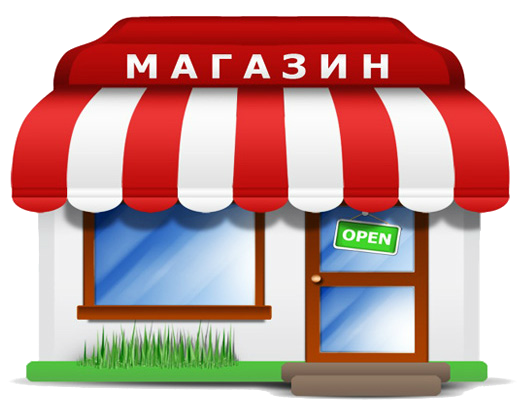 